Slab HouseCeramics 1Step by stepsPlan projectDraw multiple anglesShow dimensionsCheck to make sure it includes requirements (see below)Make template(s)If you’re making a circle house, you need a long rectangleIf you’re making a square/rectangle house, you need a front and size template. Do not worry about the roof until after the walls are constructedWedge amount of clay you think is necessary for all templatesRoll out slabs, cut into desired shapes using templatesMake sure clay is still enough to hold itself up Grab a board, wrap it with a plastic bag. You should be building your house ON A BOARD!Begin connecting sides together, scratch and slip and smooth out all seams! Add a coil inside to make sure the sides are attached and will not crack or all apartOnce all sides are attached, begin to figure out the roof. You may need to grab paper and figure out a template before wedging clay and rolling out a slabAttach roof with scratch and slipStart adding detailsDon’t forget sgraffito! You must sgraffito at leather-hard stage. Cannot do it before or after that stage of clay.  3 coats of underglaze needed before carving away the colorTextureBuild and carve detailsWhen your project is done, make sure there are no crummies, sharp edges, etc. Your name should be on the bottom or inside the houseRequirements of this project:Roof with textureWindows (either cut out or carved in/built out)Be careful how you cut! More holes=less stable structureDoor(s) with 3D elements or completely 3DOther options:ChimneyGreenery that is on/attached to the houseStonework on the house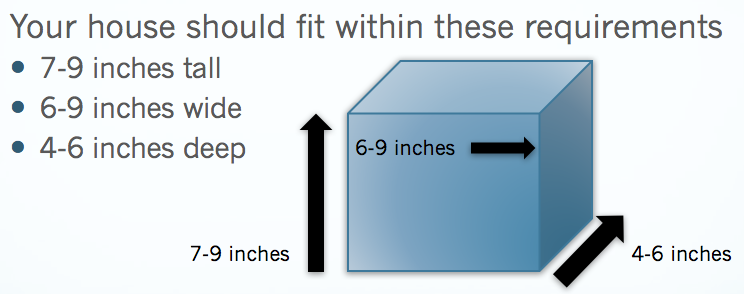 